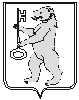 АДМИНИСТРАЦИЯ БАЛАХТОНСКОГО СЕЛЬСОВЕТАКОЗУЛЬСКОГО РАЙОНАКРАСНОЯРСКОГО КРАЯКОМИССИЯ ПО ЧРЕЗВЫЧАЙНЫМ СИТУАЦИЯМ И ПОЖАРНОЙБЕЗОПАСНОСТИРЕШЕНИЕВ соответствии с Федеральным законом от 21.12.1994 № 68-ФЗ «О защите населения и территорий от чрезвычайных ситуаций природного и техногенного характера», постановлением Правительства Российской Федерации от 30.12.2003 № 794 «О единой государственной системе предупреждения и ликвидации чрезвычайных ситуаций», Постановлением Правительства Российской Федерации от 17.05.2011 № 376 «О чрезвычайных ситуациях в лесах, возникших вследствие лесных пожаров», статьей 103 Устава Красноярского края, Законом Красноярского края от 10.02.2000 № 9-631 «О защите населения и территорий Красноярского края от чрезвычайных ситуаций природного и техногенного характера», учитывая решение краевой комиссии по предупреждению и ликвидации чрезвычайных ситуаций и обеспечению пожарной безопасности от 24.04.2020 № 18,  на территории Красноярского края Постановлением Правительства Красноярского края от 20.04.2021 №215-п «О введении особого противопожарного режима на территории отдельных муниципальных образований Красноярского края», решением комиссии ЧС и ПБ Балахтонского сельсовета № 07 от 27.04.2021 «О введении режима чрезвычайной ситуации», Уставом муниципального образования Балахтонский сельсовет, в связи с повышением пожарной опасности в результате наступления неблагоприятных климатических условий (сухая, ветреная погода), необходимостью стабилизировать обстановку с пожарами, РЕШИЛА:1. Утвердить  План мероприятий направленных на предупреждение пожароопасной обстановки на территории населенных пунктов Балахтонского сельсовета, согласно приложения.	2. Решение вступает в силу со дня его подписания и подлежит опубликованию в местном периодическом издании «Балахтонские вести» и размещению на страницах сайта.	3. Контроль за исполнением настоящего решения оставляю за собой.Глава сельсовета, председатель КЧС                                                                               В.А.МецгерПриложение К решению КЧС От 27.04.2021 № 08План мероприятий направленных на предупреждение пожароопасной обстановки на территории населенных пунктов Балахтонского сельсовета27.04.2021с. Балахтон№ 08Об утверждении плана мероприятий направленных на предупреждение пожароопасной обстановки 